LA BACHILLER:         CARRERA:                 LICENCIATURA CARNÈ;                       HABIENDO OBTENIDO CON PLENA SATISFACCIÒN  EL COEFICIENTE DE UNIDADES DE MERITO (C.U.M.) ACUMULADO EN SU CARRERA,  Y CUMPLIENDO CON LAS CONDICIONES ESTABLECIDAD POR EL ART. 9 DEL REGLAMENTO DEL SISTEMA DE UNIDADES VALORATIVAS Y DE COEFICIENTE DE UNIDADES DE MERITO EN  EL SALVADOR, LO QUE  LA HACE ACREEDORA  DE TODAS  ESTE ESTABLECE.CIUDAD UNIVERSITARIA, DE    2014.________________________________Jefe(a)  de  Biblioteca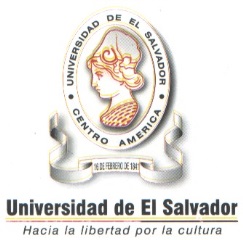 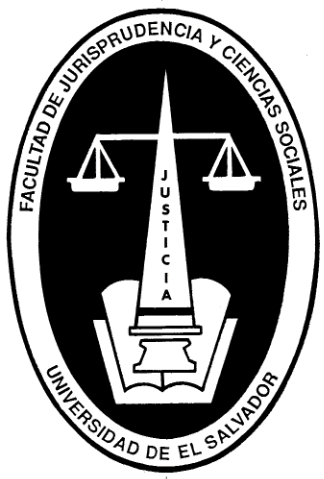 Universidad de El Salvador       FACULTAD DE JURISPRUDENCIA Y CIENCIAS SOCIALES        BIBLIOTECA  "DR. SARBELIO NAVARRETE"Tel.  2511-2000 EXT. 6540